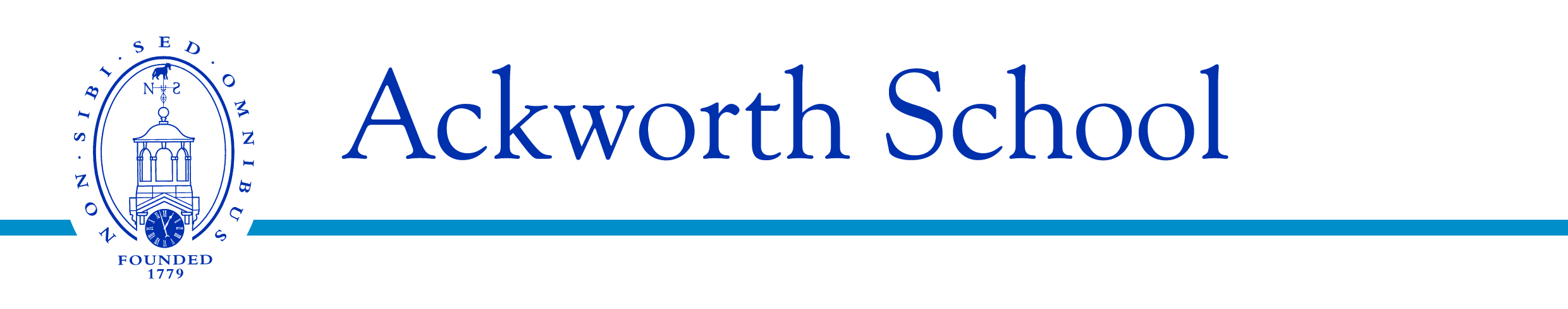 The Admissions Co-Ordinator  RoleThe role of the Admissions Co-Ordinator is to provide marketing and administrative support to both the Director of Marketing , Admissions and Communications; the Admissions Secretary, and the Marketing, Alumni, and Development Co-Ordinator.
Key responsibilities include:Cultivating new Boarding and Day MarketsCo-Ordinating the In-Term Programme for short-stay studentsPlanning and attending various promotional events.

Admissions Co-Ordinator – Key skills:EssentialMust be an outgoing and confident person able to converse with a wide ranging audience.Some marketing, promotional or customer-service skills including judicious follow –up and confirmation.PreferredFamiliarity with the use of student database systems.Knowledge of various social media within the corporate setting, such as Facebook, Linked and Twitter.ExceptionalQualifications in marketing or a related disciplineExperience of having created and maintained new service markets.Job TitleAdmissions Co-OrdinatorDateJuly 2017DepartmentMarketing and AdmissionsReports toDirector of Marketing, Admissions and CommunicationsResponsible forSupport of the Marketing and Admissions ProcessPurpose of the RoleTo provide on-going support to the expanding Marketing and Admissions Department in order to ensure an efficient and effective admissions process.Departmental InformationThe Department oversees the external communications function of the school. It consists of the Director of Marketing, Admissions and Communications; the Admissions Secretary, and the Marketing, Alumni and Development Co-Ordinator.Main tasks and responsibilities Main tasks and responsibilities Cultivation of new Boarding and Day MarketsCo-ordination of the In-Term Programme for short-stay studentsProvide administrative support to the Admissions SecretaryAttend domestic and international promotional eventsAssist with the planning and execution of Open Mornings and other promotional eventsProvide support to the production of school publicationsLiaise with key stakeholders including current parents, prospective parents, alumni and education agents.Cultivation of new Boarding and Day MarketsCo-ordination of the In-Term Programme for short-stay studentsProvide administrative support to the Admissions SecretaryAttend domestic and international promotional eventsAssist with the planning and execution of Open Mornings and other promotional eventsProvide support to the production of school publicationsLiaise with key stakeholders including current parents, prospective parents, alumni and education agents.Educational AttainmentPreferably degree qualified.Educational AttainmentPreferably degree qualified.Essential ExperienceSome marketing, promotional or customer serviceDatabase knowledgePresentation skillsOutgoing and confident personalityDesirable ExperienceSocial media skillsPaid or voluntary experience in a similar roleKnowledge and ExperiencePossibly some knowledge of the international student marketKnowledge and experience of the independent school marketPaid or voluntary experience in a similar roleKnowledge and ExperiencePossibly some knowledge of the international student marketKnowledge and experience of the independent school marketPaid or voluntary experience in a similar roleCore CompetencesStrong communications skillsAbility to work co-operatively in team environmentCustomer-focusedPlanning and Organizational skillsSupportive of the Ackworth ethosCore CompetencesStrong communications skillsAbility to work co-operatively in team environmentCustomer-focusedPlanning and Organizational skillsSupportive of the Ackworth ethos